                                                     T.C.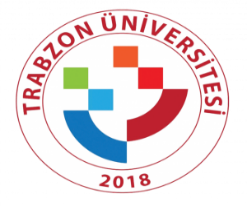              TRABZON ÜNİVERSİTESİ REKTÖRLÜĞÜ            DEVLET KONSERVATUVARI MÜDÜRLÜĞÜSayı  : 98017787-040-                                                                                                   29.01.2020Konu: 2019 Yılı Faaliyet Raporu REKTÖRLÜK MAKAMINA(Strateji Geliştirme Dairesi Başkanlığı)İlgi: 03.01.2020 gün ve 040-E.9 sayılı yazınız. 5018 sayılı Kamu Mali Yönetimi ve Kontrol Kanunu’nun 41.maddesi gereğince hazırlanması gereken ve ilgi yazı ile istenen Konservatuarımız “2019 İdare Faaliyet Raropru” güncel veriler doğrultusunda hazırlanarak ilişikte sunulmuş olup, (Rapor elden SGDB’na teslim edilmiştir.) ayrıca elektronik ortamda da sgdb@trabzon.edu.tr e-posta adresine gönderilmiştir.  Bilgilerinize saygıyla arz ederim.                                                                    Doç.Dr. F.Merve EKEN KÜÇÜKAKSOY                                                                                           MÜDÜREk: 2019 Faaliyet Raporu      (19 sayfa)